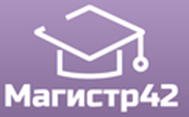 Общероссийский проект конкурсовметодических  разработок  уроков и внеклассных мероприятийдля педагогов и обучающихся.«ИНТЕЛЛЕКТУАЛ»ЗИМА -2017Публикуются списки победителей и призеров конкурса.Остальные участники получат дипломы лауреатов / сертификаты за участие.Приказ № 20 от 06.03.2017г.Публикуются списки победителей и призеров конкурса.Остальные участники получат дипломы лауреатов / сертификаты за участие.Приказ № 14 от 06.02.2017г.Публикуются списки победителей и призеров конкурса.Остальные участники получат дипломы лауреатов / сертификаты за участие.Приказ № 9 от 09.01.2017г.№ п/пФИОРЕГИОН1Ширякова Татьяна ВладимировнаАрхангельская область2Желнова Наталия АнатольевнаГ.Брянск3Юркова Ольга АлександровнаГ.Брянск4Базаргуроева Валерия / Харитонова Любовь ЮрьевнаРеспублика Бурятия5Сукнева Дарья / Харитонова Любовь ЮрьевнаРеспублика Бурятия6Чемеринская Арина / Харитонова Любовь ЮрьевнаРеспублика Бурятия7Харитонова Любовь ЮрьевнаРеспублика Бурятия8Гочмэтова Алия ЖумабаевнаВолгоградская область9Кравченко Людмила НиколаевнаВолгоградская область10Камалева Светлана Сабиржановна Волгоградская область11Пашкова Катрина МихайловнаВологодская область12Горшкова Светлана СергеевнаВологодская область13Доржеева Любовь ГеоргиевнаИркутская область14Маркелова Любовь ИвановнаИркутская область15Шестиканова Александра АлександровнаИркутская область16Шинкаренко Татьяна АнатольевнаИркутская область17Хлуднева Валентина ВикторовнаИркутская область18Говорова Лидия ВладимировнаГ. Иркутск19Шавина Анастасия Андреевна/Кряклина Наталья АнатольевнаГ. Кемерово20Тишкова Алена Валентиновна/ Кряклина Наталья АнатольевнаГ. Кемерово21Глушкова Дарья Сергеевна/ Кряклина Наталья АнатольевнаГ. Кемерово22Сиразитдинова Гелия РамзесовнаГ. Кемерово23Кочукова Виктория Александровна/Тарасова Ольга ЮрьевнаГ. Кемерово24Кочергина Мария Александровна/Кочергина Ирина ПетровнаГ. Кемерово25Кряклина Наталья АнатольевнаГ. Кемерово26Смирнова Марина ВалентиновнаКемеровская область27Попова Ирина Ивановна/Дианова Ольга ВениаминовнаРеспублика Коми28Шадрин Лев Сергеевич/ Дианова Ольга ВениаминовнаРеспублика Коми29Лушкова Анита Павловна/ Дианова Ольга ВениаминовнаРеспублика Коми30Дианова Ольга ВениаминовнаРеспублика Коми31Горб Елизавета/Матвиенко Людмила ДмитриевнаКраснодарский край32Икошвили Алан Гивиевич/Федоренко Елена ИосифовнаКраснодарский край33Федоренко Елена ИосифовнаКраснодарский край34Тихонкова Ирина НиколаевнаГ.Красноярск35Евдокимова Екатерина АлександровнаКурская область36Федченко Людмила АнатольевнаКурская область37Серых Ольга МихайловнаКурская область38Леднева Светлана АлексеевнаКурская область39Хлуднева Валентина ВикторовнаЛипецкая область40Алексеева Ирина АлексеевнаЛипецкая область41Прокофьева Татьяна НиколаевнаМурманская область42Ленькина Ольга СергеевнаНижегородская область43Чепеленко Максим Юрьевич/Беланова Ольга ВасильевнаНовосибирская область44Мартынова Кристина Евгеньевна /Беланова Ольга ВасильевнаНовосибирская область45Петкау Валентина Андреевна/ Беланова Ольга ВасильевнаНовосибирская область46Сиваева Валерия/Галева Елена ВладимировнаНовосибирская область47Фрик Елизавета/ Галева Елена ВладимировнаНовосибирская область48Рыжкова Дарья/ Галева Елена ВладимировнаНовосибирская область49Костюшко Данил/ Галева Елена ВладимировнаНовосибирская область50Козлова Екатерина/ Галева Елена ВладимировнаНовосибирская область51Бровко Анастасия/ Галева Елена ВладимировнаНовосибирская область52Святаш Наталья Владимировна/Кардышева Алла Григорьевна/Лопатина Татьяна Алексеевна Новосибирская область53Галева Елена ВладимировнаНовосибирская область54Лейб Ольга ИвановнаНовосибирская область55Асекритова Оксана ИвановнаРеспублика Саха(Якутия)56Никитина Саша/ Платонова Евдокия Егоровна/Рыгунова Мария СтепановнаРеспублика Саха(Якутия)57Платонова Евдокия ЕгоровнаОренбургская область58Будильникова Елена СергеевнаОренбургская область59Карпова Анна/Иванова Юлия ЮрьевнаОренбургская область60Быкова Ирина АнатольевнаОренбургская область61Хабибуллина Лариса АлександровнаОренбургская область62Шайдуллина Луиза Кунакуловна Оренбургская область63Елисеева Елена АнатольевнаОренбургская область64Кушнир Дарья АлексеевнаОренбургская область65Берестян Сергей Михайлович/Сухотерина Ольга ВасильевнаОрловская область66Атаманчук Надина АлександровнаПермский край67Забирова Гульсина КабировнаПермский край68Мызник Татьяна ЮрьевнаПриморский край69Алексеева  Светлана  ВладимировнаРостовская область70Мусалаева Хадижат / Алексеева  Светлана  Владимировна	Ростовская область71Гасайниев Исрапил / Алексеева  Светлана  Владимировна	Ростовская область72Загудаев Алексей ЕвгеньевичРязанская область73Ткачева Дарья Дмитриевна/Ткачева Елена ВалентиновнаРеспублика Татарстан74Никитушкина Ирина ПетровнаСамарская область75Агафонова Ирина Валентиновна/Ганина Людмила ФеогентовнаСвердловская область76Сазонова Яна НиколаевнаСмоленская область77Зайцева Татьяна ВладимировнаТамбовская область78Константинова Наталья НиколаевнаТюменская область79Попова Светлана ВадимовнаХабаровский край80Березина Ксения Вадимовна/Щербинина Галина ГеннадиевнаЧелябинская область81Елохина Ольга ДмитриевнаЧелябинская область82Петрова Наталия ПавловнаЧувашская Республика№ п/пФИОРЕГИОН1Соловьева Ирина АлексеевнаВологодская область2Хоровенько Елена МихайловнаИркутская область3Мосякина Ирина ВасильевнаКемеровская область4Вязникова Оксана ГеннадьевнаКемеровская область5Готин Вадим / Тяулинс Надежда ВасильевнаКемеровская область6Дунин Роман / Тяулинс Надежда ВасильевнаКемеровская область7Зимин Вадим / Тяулинс Надежда ВасильевнаКемеровская область8Смердин Данил / Тяулинс Надежда ВасильевнаКемеровская область9Тяулинс Надежда ВасильевнаКемеровская область10Яковлева Наталья СергеевнаКемеровская область11Арабажинская София / Потапова Юлия ВасильевнаКраснодарский край12Истомина Татьяна Александровна / Потапова Юлия ВасильевнаКраснодарский край13Михайлова Елена ВалериевнаГ. Москва14Байчурина Альбина УраловнаОренбургская область15Шевченко Наталия Григорьевна / Долматова Оксана ЮрьевнаПермский край16Сальманова Эндже ФидаилевнаРеспублика Татарстан17Коптева Дарья МихайловнаТюменская область18Маняпова Асия ОктябрисовнаТюменская область№ п/пФИОРЕГИОН1Хашкулов Беслан ЗаурбековичКБР2Суставова Елена / Толмачева Нина Васильевнаг. Курган3Пахомова Наталья ЮрьевнаМурманская область